Резюме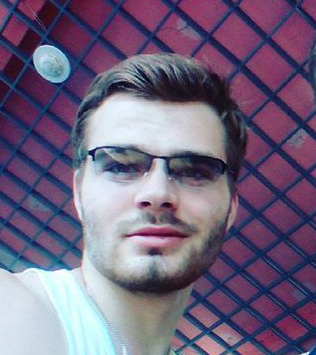 Ф.И.О: Аверкин Павел ВикторовичДата рождения: 13.05.1995Место проживания: г.ШахтинскКонтакты: 87776909702E-mail: ga2010mer@mail.ruОбразование: Высшее (бакалавриат)-Карагандинский Государственный Технический УниверситетФорма обучения: ОчнаяСрок обучения: (2012-по настоящее время)Специальность: «Менеджмент»Места прохождения практики: Карагандинский Кадастровый Центр, ТОО «ProfLand»Опыт работы: Менеджер по продажам, работа в строительной бригаде (разнорабочий) Пользовательские программы: Microsoft OfficeЛичные и деловые качества: Исполнительность, коммуникабельность, целеустремленность, способность к принятию решений, стрессоустойчивость, легкообучаемостьУвлечения: Психология, рисование, опыт создания сайтов